MUNICIPIO DE SAN PEDRO TLAQUEPAQUE HACIENDA PUBLICA MUNICIPAL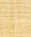 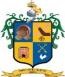 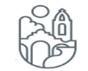 DIRECCION DE CONTABILIAD Y GLOSA HACENDARIA RELACION DE APOYOS DE JUNIO DE 201911/06/2019  CONSEJO MUNICIPAL CONTRA LAS ADICCIONES EN TLAQUEPAQUECMC100305A89E3902067-0911REC 29 SUBSIDIO POR EL MES DE JUNIO  2019121,277.1211/06/2019  CONSEJO MUNICIPAL DEL DEPORTE DE SAN PEDRO TLAQUEPAQUECDM1211106FU0E31055066-0911REC 53 SUBSIDIO POR EL MES DE JUNIO 2019312,256.5011/06/2019  SISTEMA PARA EL DESARROLLO INTEGRAL DE LA FAMILIASDI950418PS4E3901065-091REC. 165 SUBSIDIO POR LA 1ER. QUINCENA DE JUNIO 20191,761,125.2628/06/2019  SISTEMA PARA EL DESARROLLO INTEGRAL DE LA FAMILIASDI950418PS4E3999173-0911REC 168 SUBSIDIO 2DA.  QUINC. JUNIO 20191,761,125.2611/06/2019  INSTITUTO MUNICIPAL DE LAS MUJERES EN TLAQUEPAQUEIMM10030SUMAE3903068-0911FAC 111 SUBSIDIO POR EL MES DE JUNIO 2019180,405.3312/06/2019  INSTITUTO MUNICIPAL DE LAS MUJERES EN TLAQUEPAQUEIMM10030SUMAE3953078-0911A CTA REC 109 PARA EL PROGRAMA  HUERTAS TRANSFORMANDO VIDAS490,000.0011/06/2019  INSTITUTO MUNICIPAL DE LA JUVENTUD TLAQUEPAQUEIMJ1008091A9E3904069-0911REC 87 SUBSIDIO POR EL MES DE JUNIO 201993,738.66